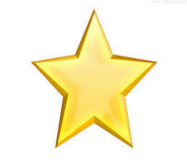 NEW HOPE-SOLEBURY  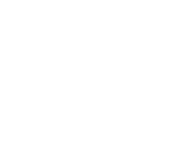 EDUCATION FUND   STAFF, TEACHER APPRECIATION  & RECOGNITION (S.T.A.R.)  Person(s) you will recognize: 
Name _________________________ Position ________________ School _________ Name _________________________ Position ________________ School _________ Name _________________________ Position ________________ School _________ Name _________________________ Position ________________ School _________ 
*List addition names on back
Your Name _____________________________________________________________ Child(ren) ______________________________________________________________ Address ________________________________________________________________ E-Mail: ______________________________________________________________ Donation Amount _____________________________________________________ Thank you for your support! Please complete this form and send your contribution  check, made payable to NHSEF to: New Hope-Solebury Education Fund c/o New Hope-Solebury School District            180 West Bridge Street, New Hope, PA 18938 Alternatively, you may leave your contribution in any of the school offices or donate  online at www.nhsedfund.org. The New Hope Solebury Education Fund is a recognized non-profit  501(c)(3) organization (Tax ID # 47-4099766). Your contributions are tax deductible to the extent allowed by law.